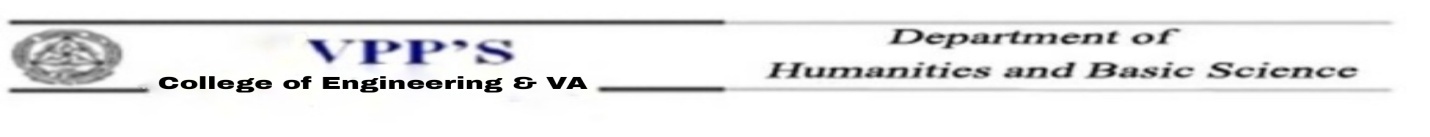 Department of Humanities and Basic SciencesACADEMIC CALENDAR 2021-2022 (Odd Sem.) SH-2021SEM-I (SH OF 2021)                                                                  Summary:Total Number of Teaching days                              : 69Number of contact days for Teaching / Practical    : 67Days for Conducting exams and preparation           : 06Tests	
	   Note :                            	Attendance is compulsory from first day onwardsThose students who will remain absent on first day of academic semester, are compulsorily required to bring letter along with parents and meet the Principal / HOD for permission to attend the college.In case of absence (even for a day or hour), students are required to submit letters from parents at the time of attending the college.Above dates are tentative, there may be changes in some of schedules as per Institute Academic Calendar                                                   (Dr. A.Y. Shete)                                                                                  (Dr.Alam N. Shaikh)                                              HOD- H&BS    			                             Principal 		                                                                                                                                                   Sr. NoDATEACTIVITYACTIVITYACTIVITYRESPONSIBILITYPRE-SEM COMMENCEMENTPRE-SEM COMMENCEMENTPRE-SEM COMMENCEMENTPRE-SEM COMMENCEMENTPRE-SEM COMMENCEMENTPRE-SEM COMMENCEMENT18th Nov. to 12th Nov. 20218th Nov. to 12th Nov. 2021Completion of  Preventive / breakdown maintenance calibration, Installation of software etc.System Administrator, Technical / Lab Assts. (Lab in charges should be touch with system staff.)System Administrator, Technical / Lab Assts. (Lab in charges should be touch with system staff.)219th Nov 202219th Nov 2022Gurunanak Jayanti Holiday Holiday 325th   November 202125th   November 2021Departmental Meeting  HOD / Faculty HOD / Faculty 406th December 202106th December 2021Declaration of department wise program specific Academic CalendarHODHOD513th December 202113th December 2021Time Table for students and staff to be displayedTime Table Coordinator (On web site also)Time Table Coordinator (On web site also)625th March 202225th March 2022Faculty Orientation ProgramHOD /All faculty HOD /All faculty 713th December 202113th December 2021Formation of  Committees HOD HOD816th  December 202116th  December 2021Submission and display of approved teaching plan of syllabus. Display of  Total assignments, Experiments on Notice Boards  in each lab.All faculties, Lab in charges (HOD would verify)All faculties, Lab in charges (HOD would verify)COMMENCEMENT OF SEMESTERCOMMENCEMENT OF SEMESTERCOMMENCEMENT OF SEMESTERCOMMENCEMENT OF SEMESTERCOMMENCEMENT OF SEMESTERCOMMENCEMENT OF SEMESTER9December 20’ &24th  2022December 20’ &24th  2022Conduction of Bridge courseConduction of Bridge courseHOD & All Faculties101st week of Jan 20221st week of Jan 2022Academic Council MeetingAcademic Council MeetingPrincipal, All HODs & Deans11December 20’  2021December 20’  2021Commencement of TermAddress of HOD/faculty to the student with faculty introduction. Theory and lab period as per time table. (Small orientation lecture are to be organized on first day and course content along with course outcomes, industry relevance to be illustrated for all classes. Rules regulations to be explained too.)Commencement of TermAddress of HOD/faculty to the student with faculty introduction. Theory and lab period as per time table. (Small orientation lecture are to be organized on first day and course content along with course outcomes, industry relevance to be illustrated for all classes. Rules regulations to be explained too.)HOD / CAs & All Faculties1221st December  to 24th December 202121st December  to 24th December 2021Pre – requisite testPre – requisite testAll faculties1325th December 202125th December 2021Chris muss Chris muss Holiday 1426th January 202226th January 2022Republic day  Republic day  Holiday 1527th January, 202227th January, 2022Student Feedback 1Student Feedback 1Sys Admin / Class Advisor  1628th January, 202228th January, 2022Display of First  Defaulter ListDisplay of First  Defaulter ListClass Advisors/HOD17January’ 31st , February 01st & 02nd ,2022January’ 31st , February 01st & 02nd ,2022Mid Term Exam  (Time Table)Mid Term Exam  (Time Table)HOD/Exam Coordinator 1819 February 2002219 February 20022Chtrapati Shivaji Maharaj JayantiChtrapati Shivaji Maharaj JayantiHoliday1921st  February, 202221st  February, 2022Student Feedback 2Student Feedback 2Sys Admin (Online feedback must be taken in coordination with departments)2022nd February, 202222nd February, 2022Display of Final defaulter’s listDisplay of Final defaulter’s listClass Advisors/HODs2123 February,202223 February,2022Departmental Meeting Departmental Meeting HOD / Faculty22February, 24, 25 & 28,  2022February, 24, 25 & 28,  2022End Term Exam  (Time Table)End Term Exam  (Time Table)HOD/Exam Coordinator 2328th , February, 202228th , February, 2022Term EndTerm EndHOD (As per university schedule)2428th , February, 202228th , February, 2022Final Certification and SubmissionFinal Certification and Submission HOD (As per university schedule)2528th , February, 202228th , February, 2022Final detention listFinal detention listClass Advisors/HOD2602nd March to 4th March 202202nd March to 4th March 2022Conduction of oral and Practical ExaminationConduction of oral and Practical Examination Faculties (As per university schedule)2707th March 2022 to 25 March 202207th March 2022 to 25 March 2022Conducting University Exam Conducting University Exam As per university exam 2818th March 202218th March 2022Dhulivandan  Dhulivandan  Holiday2928th March 202228th March 2022Commencement of New Term Commencement of New Term As per university schedule3028th May,202228th May,2022Declaration of Mid Term Test Result Declaration of Mid Term Test Result All Faculties Mid Term End Term for FE02 Written test